Installation Instructions   					                                             	         IMPORTANT: Read and understand the “General Instructions for Installing SafeTCap Frame Repair Kits” before you begin.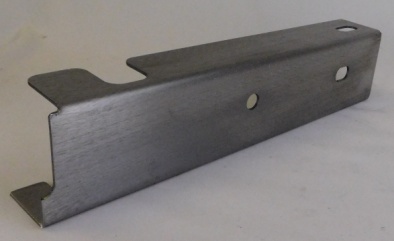 You do not have to remove bed, but it is easier for access.  If you are reusing your shackle mount, disregard instructions for TAC-164.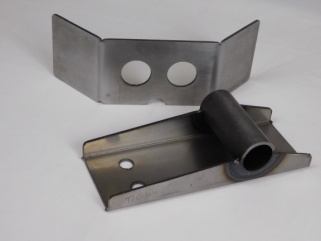 You will have to remove a tow bar bracket if attached to that section of frame.Remove the rear bumper and mounting brackets.Unbolt the 2 rear bed bolts on each side, this will allow sliding the kit into place much easier.Measure distance from front leaf spring eye to rear leaf spring eye and record this measurement.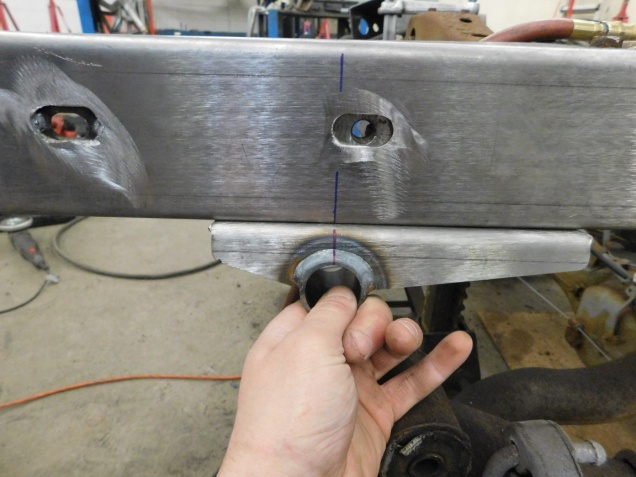 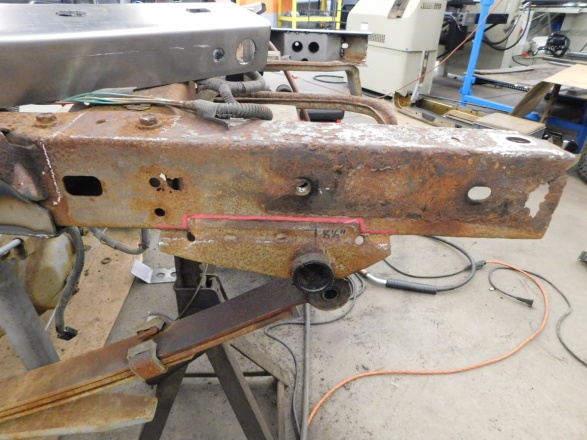 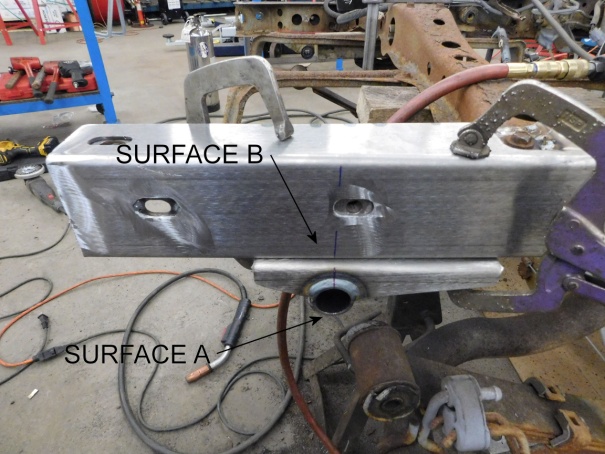  Test fit bumper brackets and bumper alignment. When satisfied with fit, tack weld the TAC-155-2 to the truck frame. Check the side to side alignment of the leaf spring shackle mount TAC-164.   Shackles should be centered on the bushing tube.  Do not insert bushings prior to welding. Remove bumper and brackets.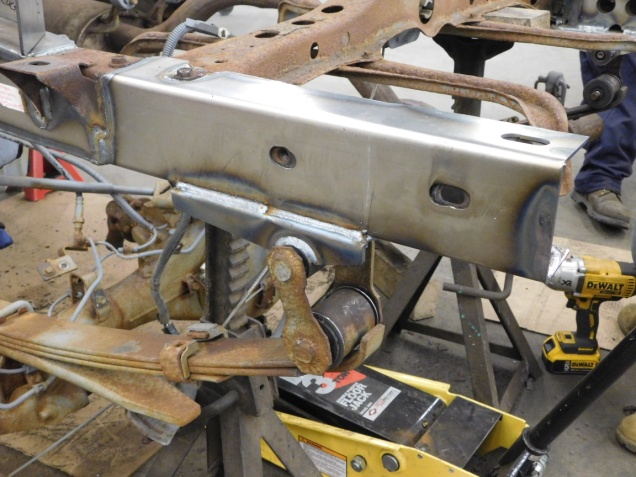 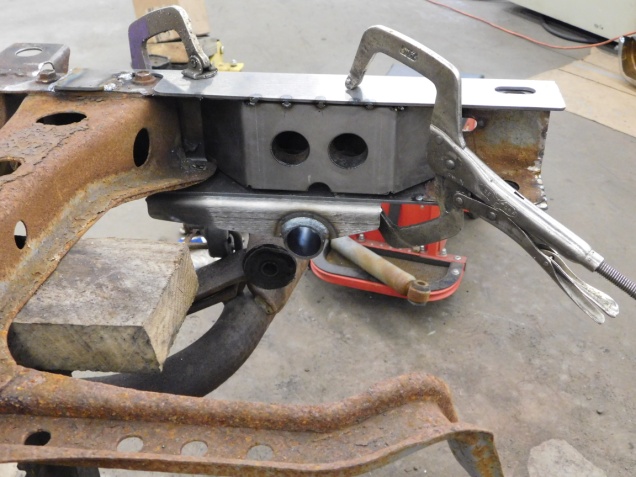 